101 группаМатематикаЗадание 1:Выполнить практическую работу и отправить на адрес IAZheleva@fa.ru (до 21:00 08 апреля)Тема. Взаимное расположение прямых в пространствеПродолжите фразы, чтобы получилось верное высказывание:А) Через каждую из двух скрещивающихся прямых проходит плоскость, параллельная другой прямой, и притом только ______________B) Если стороны двух углов соответсвенно   __________, то такие углы равны.С) Прямые, которые не лежат в одной плоскости называются ____________2. Выберите верные утверждения:A) Любые две пересекающиеся прямые лежат в одной плоскости и образуют четыре неразвернутых угла.B) Параллельные прямые – это прямые, которые не пересекаются.C) Через каждую из двух скрещивающихся прямых проходит единственная плоскость, параллельная другой прямой3. Любая прямая рассекает плоскость на две полуплоскости. Если лучи параллельны и лежат в одной полуплоскости, то они называются:A) параллельнымиB) сонаправленнымиC) перпендикулярными  4. Выберите верные высказывания о расположении прямых: A) Две прямые в пространстве называются параллельными, если они не пересекаются.  B) Если одна из двух параллельных прямых параллельна плоскости, то другая прямая либо так же ей параллельна, либо лежит в этой плоскости.  C) Существует такая прямая, которая лежит в плоскости и параллельна прямой, пересекающей данную плоскость.  D) Скрещивающиеся прямые не имеют общих точек.5. Два равнобедренных треугольника FKС и FKD с общим основанием FK расположены так, что точка С не лежит в плоскости FKD. Определите взаимное расположение прямых, содержащих медианы треугольников, проведенных к сторонам KС и KD. A) параллельны B) скрещиваются C) пересекаются6. Опираясь на рисунок, распределите заданные отрезки, поставьте нужную букву.Задание 2:Написать конспект (переписать то, что выделено красным шрифтом, не забывать выполнять рисунки, конспект отправлять не надо, тетради с выполненными домашними работами и конспектами буду обязательно проверять еще раз, после того как выйдете на учебу) Тема Взаимное расположение двух плоскостей. Перпендикулярность прямой и плоскостиГлоссарий по теме (почитать)Плоскости, которые не пересекаются, называются параллельными.Две прямые в пространстве называются перпендикулярными, если угол между ними равен 90. Перпендикулярные прямые могут пересекаться и могут быть скрещивающимися.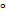 Прямая называется перпендикулярной к плоскости, если она перпендикулярна к любой прямой, лежащей в этой плоскости.Лемма о перпендикулярности двух параллельных прямых к третьей прямой. Если одна из двух параллельных прямых перпендикулярна к третьей прямой, то и другая прямая перпендикулярна к этой прямой.Признак перпендикулярности прямой и плоскости. Если прямая перпендикулярна к двум пересекающимся прямым, лежащим в одной плоскости, то она перпендикулярна к этой плоскостиТеорема о прямой перпендикулярной к плоскости. Через любую точку пространства проходит плоскость, перпендикулярная к данной прямой.I Взаимное расположение двух плоскостей (видеоурок https://youtu.be/r6aEbP4xKPI )Как известно из аксиом стереометрии, если плоскости имеют одну общую точку, то они пересекаются по прямой, проходящей через эту точку. Значит две плоскости или пересекаются, или не пересекаются.Два случаяПересекаютсяНе пересаютсяОпределение. Плоскости, которые не пересекаются, называются параллельными.Параллельные плоскости α и β обозначаются α∥β. (нарисовать рисунок)Изображение: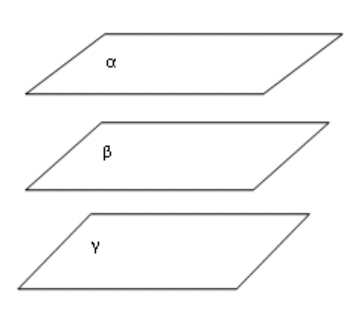 Пример Любая конструкция с полом, потолком и стенами даёт нам представление о параллельных плоскостях - пол и потолок как две параллельные плоскости, боковые стены как параллельные плоскости.Признак параллельности плоскостей. Если две пересекающиеся прямые одной плоскости соответственно параллельны двум пересекающимся прямым другой плоскости, то эти плоскости параллельны. (нарисовать рисунок)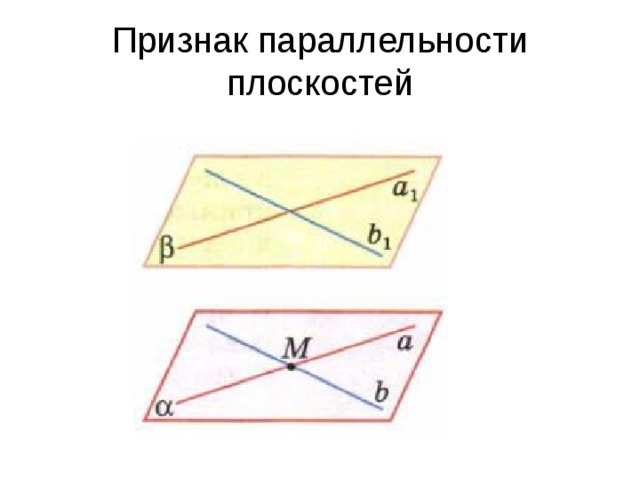 Свойства параллельных плоскостей.Теорема 1. Если две параллельные плоскости пересекаются третьей, то линии их пересечения параллельны. (нарисовать рисунок)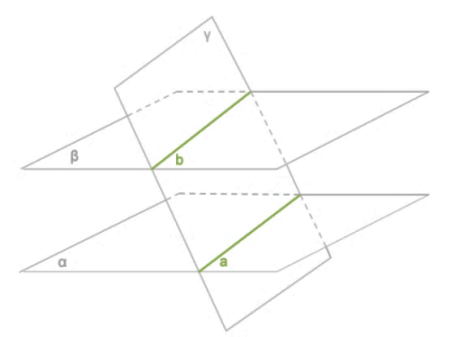 Теорема 2. Отрезки параллельных прямых, заключенных между двумя параллельными плоскостями, равны. (нарисовать рисунок)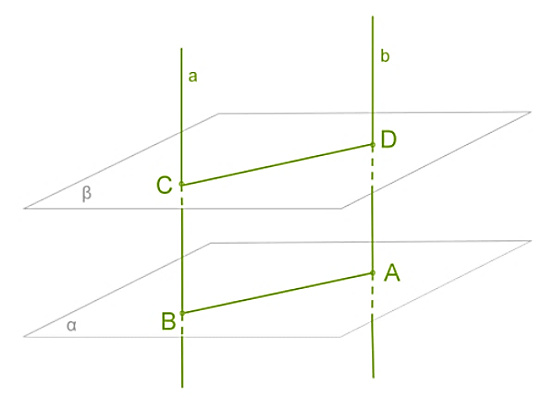 Теорема 3. Если прямая пересекает одну из двух параллельных плоскостей, то она пересекает и другую. (нарисовать рисунок)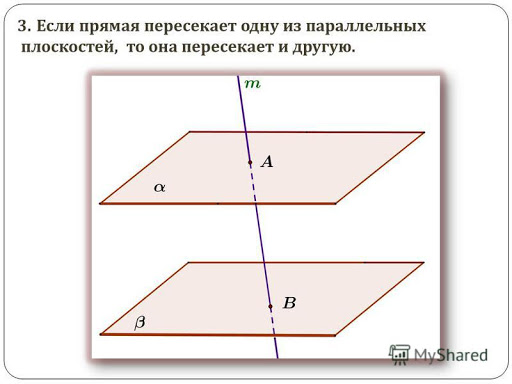 Теорема 4. Если плоскость пересекает одну из двух параллельных плоскостей, то она пересекает и другую плоскость. (нарисовать рисунок)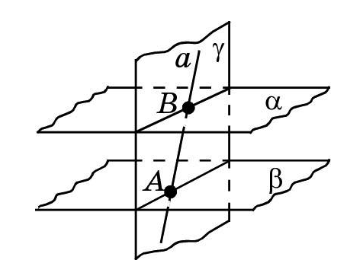 Теорема 5. Через точку, не лежащую в данной плоскости, можно провести плоскость, параллельную данной, и притом только одну. (нарисовать рисунок)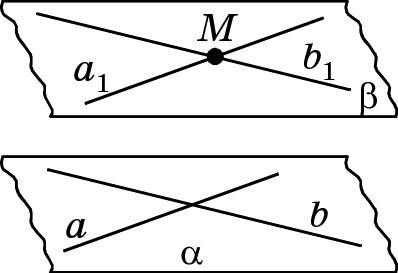 II Перпендикулярность прямой и плоскости (посмотреть видеоурок https://youtu.be/r6aEbP4xKPI)Две прямые в пространстве называются перпендикулярными, если угол между ними равен 90. Перпендикулярные прямые могут пересекаться и могут быть скрещивающимися.Лемма о перпендикулярности двух параллельных прямых к третьей прямой. Если одна из двух параллельных прямых перпендикулярна к третьей прямой, то и другая прямая перпендикулярна к этой прямой. (нарисовать рисунок)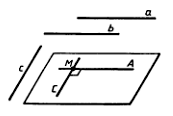 Определение перпендикулярности прямой и плоскости. Прямая называется перпендикулярной к плоскости, если она перпендикулярна к любой прямой, лежащей в плоскости.(нарисовать рисунок)  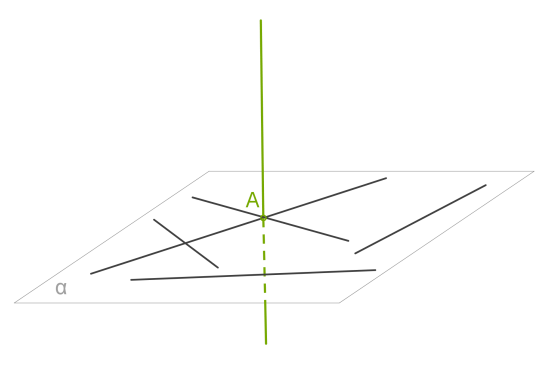 Обозначается как a⊥α.Теорема. Если одна из двух параллельных прямых перпендикулярна к плоскости, то и другая прямая перпендикулярна к этой плоскости. Теорема (обратная). Ели две прямые перпендикулярны плоскости, то они параллельны. (нарисовать рисунок один на две теоремы)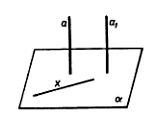 Признак перпендикулярности прямой и плоскости. Если прямая перпендикулярна к двум пересекающимся прямым, лежащим в одной плоскости, то она перпендикулярна к этой плоскости. (нарисовать рисунок)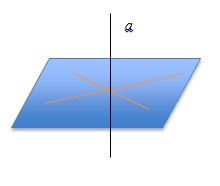 Теорема. Через любую точку пространства проходит прямая, перпендикулярная к данной плоскости, и притом только одна. (нарисовать рисунок)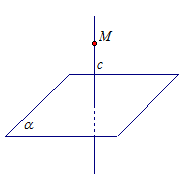 История08.04.2020Е-mail:  NVAnufrieva@fa.ruГруппа: 101Тема: Промышленный переворот и его последствия. Международные отношенияЗаданиеИзучите материал Приложения 1 «Промышленный переворот и его последствия. Международные отношения».  Подготовьтесь к устному опросу.РекомендацииОпрос по теме состоится на вебинаре 09 апреля 2020 г.  Источники:1. Артемов, В.В. История для профессий и специальностей технического, естественно-научного, социально-экономического профилей. Учебник. Ч. 1. – М., 2013. – §47-48 - С.3 – 142. История. Пособие для студентов средних профессиональных учебных заведений /под ред. Самыгина П.С. – Ростов-на-Дону: Феникс, 2015. Приложение 1.Материал для подготовкиПромышленный переворот и его последствияНачало промышленного переворота.Технические достижения.  В конце ХVIII в. в промышленности ряда стран Европы начался переход от мануфактурной стадии с ее ручной техникой к фабричной системе производства. Этот переход называется промышленным  переворотом, повлекшим за собой важные последствия.Промышленный переворот начался в Англии в последней трети ХVIII в. Потребности развития мануфактур способствовали ряду  изобретении в области механики. В 1733 г., например, был изобретен «летучий челнок» для выделки сукна, что значительно ускорило производство тканей. Изобретение это стимулировало работу прядильщиков: вскоре была создана машина, прявшая нить без участия человека. Несколько лет спустя Дж. Харгривсом была изобретена знаменитая прялка «Дженни», а еще через несколько лет в Англии появилась первая прядильная фабрика, на которой машины работали с помощью водяного колеса.В других отраслях промышленности тоже в это время произошли существенные изменения. В 1765 г. Джеймс Уатт построил паровую машину, а спустя шесть лет усовершенствовал ее. Изобретение паровой машины привело со временем к повсеместному распространению фабрики.Для работы машин нужен был уголь, поэтому стала усиленно развиваться его добыча. Возросла потребность в металле, что привело к усовершенствованию металлургии. Острая конкуренция предпринимателей в XIX в. потребовала от владельцев предприятий постоянного внедрения на производстве последних достижений науки. Накопленные знания позволили получить из угля кокс и с его помощью резко снизить затраты при производстве чугуна.Еще в 1722 г. французский естествоиспытатель А.Реомюр открыл секрет производства стали. Рецепты Реомюра стали осуществимыми после того, как в 1856 г. англичанин Г Бессемер нашел способ продувания воздуха через горячий чугун с целью выгорания из него излишнего кислорода и превращения в сталь. Практически одновременно братья Э. и П. Мартены создали специальную печь для восстановления чугуна, названную их именем.В 1825 г. Дж. Стефенсон провел пассажирский состав. Протяженность железных дорог росла очень быстро. В 1830 г. стокилометровый рельсовый путь связал Манчестер с Ливерпулем. А к 1850 г. Англия покрылась сетью железных дорог общей протяженностью 50 тыс. км. Железнодорожная лихорадка способствовала быстрому развитию металлургии, машиностроения, паровоза и вагоностроения.Зарождение индустриального общества.Начавшаяся в Англии промышленная революция позже распространилась на другие страны Европы, США. Промышленная революция создала условия, породившие индустриальное общество. Зародилось и мировоззрение, ставшее идейной основой индустриального общества.Индустриальное общество должно быть основано на идеях свободы, равенства и независимости: предприниматели не зависели от власти государства, покупатели и продавцы были равны, каждый член общества должен быть свободным в своих действиях.
Наиболее быстрое развитие индустриальное общество получило в Англии. Здесь еще во второй половине ХVII в. была установлена свобода промыслов. Складывались необходимые условия для господства свободной конкуренции. Развитию свободной конкуренции в Англии способствовало отсутствие внутренних таможенных пошлин.Образование слоя наемных рабочих и создание внутреннего рынка (т. е. людей, нуждавшихся в покупке изделий промышленности) сочетались в Англии с бурным процессом так называемого первоначального накопления капитала. Капитал - это деньги, приносящие доход. В ХVII - ХVIII вв. денежные средства скопились в Англии в таком количестве, что образовался целый слои богатых людей, искавших прибыльного помещения для своих капиталов.Возникает и промышленный пролетариат - люди, работающие на фабриках. Труд их был тогда очень тяжелым. Рабочий день длился до 18 часов в сутки, зарплата была низкой. Изобретение новых машин приводило к массовым увольнениям, что вызывало возмущение рабочих. Это выражалось в периодической поломке машин и орудий труда (луддизм). По закону порча машин каралась смертью.Завершение промышленного переворота в Англии.В первой половине XIX в. промышленный переворот в Англии завершился. Именно в этой стране он приобрел наиболее зрелые, классические формы своего развития. Англия превратилась в XIX в. в «мастерскую мира» и оставалась ею почти до конца века.Наиболее восприимчивой к новым веяниям оказалась легкая промышленность. Это обусловлено тем, что быструю прибыль может дать лишь продукция, необходимая рядовому потребителю, одежда, обувь, ткани. Станки и машины, необходимые производителям, приносят прибыль лишь спустя какое-то время.Экономическое развитие Англии и Франции в первой половине XIX в.В XIX век Великобритания вошла в состоянии крайнего напряжения сил, вызванного непрерывными войнами с Францией. Выдержать страшное напряжение войны помогало лишь опасение вторжения со стороны Франции, объединявшее нацию. Континентальная блокада, введенная Наполеоном, резко подняла цены на продовольствие, что породило «голодные бунты».Победа над Наполеоном в 1815 г. ликвидировала континентальную блокаду, но вызвала новые проблемы. Из армии и флота были уволены до полумиллиона человек. Правительство сократило свои заказы. В Англию стало поступать дешевое европейское зерно. Падение цен породило панику, охватившую не только фермеров, но и аристократию - лендлордов. Был снижен, а затем и вовсе отменен подоходный налог, падавший в основном на богатых, и повышены косвенные налоги, ложившиеся бременем на основную массу населения. В 1815 г. были приняты «хлебные законы», фактически запрещался ввоз хлеба в страну. В результате цены на хлеб неимоверно выросли. Основной пищей трудовых семей надолго стали картофель и репа.Несмотря на значительные трудности, ускоренное развитие промышленности и сельского хозяйства в Англии продолжалось.Экономическое развитие другой ведущей западноевропейской страны - Франции в первой половине XIX в. также продвигалось успешно. В первом десятилетии XIX в. промышленность Франции выросла более чем на 50 %. Развитию экономики способствовали приток денег и ценностей из завоеванных стран, протекционистская политика и выгодные внешнеторговые сделки. Однако сами войны Наполеона способствовали подрыву экономики. Поражение в борьбе с антифранцузской коалицией нанесло серьезный удар по французской экономике, от которого ей, однако, удалось довольно быстро оправиться. В период правления Бурбонов в промышленности ручной труд продолжал сменяться машинным. Росло количество фабрик и заводов.В экономическом плане в 30 - 40-е гг. XIX в. Франция являлась наиболее развитой (после Англии) страной Европы. К концу первой половины XIX в. фабрично-заводской тип производства лидировал в черной металлургии и интенсивно внедрялся в машиностроение. С 1825 по 1847 г. объем промышленного производства увеличился на 2/3. Быстро развивались новые отрасли, прежде всего химическая.Особенности экономического развития во второй половине XIX в.Во второй половине XIX в. в экономике передовых стран Европы вновь происходят перемены. Они повлияли на жизнь общества и политическое развитие этих стран и всего мира. Эти перемены связаны с зарождением монополий. Монополиями считаются крупные хозяйственные объединения, находящиеся в частной собственности, которая может быть индивидуальной, групповой, акционерной, и осуществляющие контроль над отраслями, рынками и экономикой на основе высокой степени концентрации производства и капитала с целью установления повышенных цен и извлечения повышенных прибылей.Появление монополий было вызвано прогрессом в технике, усложнением производственного процесса. Для него требовалось все больше капитала, так как все дороже становились машины и сырье. Поэтому предприниматели начинали объединяться.Ускорению этого объединения способствовали экономические кризисы. Внедрение новой техники вело к сокращению рабочих, в результате они переставали покупать про изводимые товары. Так возникал кризис перепроизводства. Первый такой кризис произошел в Англии еще в 1825 г. В 1858 г. начался первый мировой экономический кризис. Во время кризисов многие предприятия закрывались, предприниматели разорялись.Объединению предпринимателей было проще преодолеть последствия кризисов.Важнейшей стороной развития монополий стала новая роль банков и других финансовых учреждений в экономике. Рост концентрации производства и капитала заставлял промышленные компании искать с банками прочные связи для получения долгосрочных ссуд, открытия кредита в случае изменения экономической конъюнктуры. Банки из посредников превращаются во всесильных монополистов. Во второй половине XIX в. ускорился процесс сращивания производства и капитала. Существовали монополии следующих типов: синдикат, трест, картель, концерн.Картель - объединение самостоятельных предприятий, основанное на временном соглашении с целью установления контроля над рынком определенного товара, повышения цен на этот товар и обеспечения монопольно высокой прибыли. Чем выше концентрация производства и капитала в той или иной отрасли, чем меньше в связи с этим число господствующих в ней предприятий, тем больше возможностей сговора между ними для контроля над рынком. На определенной стадии концентрации такой сговор становится необходимостью.Картель может предусматривать установление обязательных для всех участников минимальных цен на товары, разграничение районов сбыта, определение общего объема производства или сбыта и доли в нем каждого участника.Синдикат представляет собой объединение самостоятельных предприятий какой-либо отрасли промышленности, основанное на соглашении о совместном сбыте товаров. Синдикат создается с целью обеспечения монопольного господства на рынке, установления монопольных цен и получения наивысшей прибыли. Участниками синдиката являются как отдельные предприятия, так и целые тресты и концерны, которые используют синдикат для подчинения своему контролю мелких предприятий и расширения своего влияния на внутренних и внешних рынках.Трест - это форма объединения, при которой объединяющиеся предприятия теряют свою самостоятельность и подчиняются единому управлению. Владельцы вошедших в трест предприятий лишаются права распоряжаться ими непосредственно.Высшей формой монополий были концерны - объединения; предприятий, банков, торговых фирм на основе общей финансовой зависимости от определенной группы капиталистов.
Нередко формально самостоятельные концерны объединялись в финансовые группы посредством системы участий в финансовой зависимости от головного общества - «финансового дома» (Морганов, Рокфеллеров в США).После мирового экономического кризиса 1873 г. начинается процесс развития картелей, которые, правда, быстро распадались. К концу XIX столетия картели были одной из основ европейской экономики. К началу ХХ в. число концернов и трестов в США увеличилось с 185 до 250. Новым явлением стало появление международных картелей в добывающей, химической, металлургической, электротехнической и других отраслях промышленности.Роль государства в экономике.В первой половине XIX в. резко сократилось государственное вмешательство в экономику. Банкиры, владельцы промышленных предприятий настойчиво отстаивали свободу предпринимательства. По их мнению, роль государства должна была ограничиться лишь охраной общих условий, благоприятствующих развитию хозяйственной жизни страны (пути сообщения, средства связи, поддержание устойчивости денежного обращения), и защитой их внешних интересов.Однако во второй половине XIX в. возрастает роль государства в управлении колониями, а войны (например, франко-прусская 1870-1871 п.) содействуют получению страной-победительницей огромных военных контрибуций. Государственное вмешательство в экономическую жизнь заключал ось также во введении фабричного и государственного законодательства страхования рабочих.Старые государственные предприятия еще сохраняются, прежде всего, в военной области, но уже теряют свое былое значение. Государственные земли, недра, леса постепенно переходят в частные руки. Во владении государства остаются только транспорт и дороги, имеющие важный стратегический характер.Наиболее сильное влияние государства на экономику было в Германии. Здесь происходило огосударствление железных дорог, была введена табачная монополия.К началу ХХ столетия происходит сращивание крупнейших монополий с государственным аппаратом. Государственные чиновники возглавляли монополистические объединения. В некоторых случаях монополии наделяются функциями государственной власти. Нередко государственные и частные монополии переплетались между собой.Перемены в экономике крупнейших стран.Франция окончательно превратилась в страну монополистического капитала в начале ХХ в. В эти годы происходили быстрый рост концентрации производства, увеличение монополий и их укрепление.В 1897 г. в стране начался экономический подъем, который охватил все отрасли промышленного производства, особенно металлургическую. Экономический подъем сопровождался ростом внешней торговли, усиленным ввозом сырья и машин, ростом внутреннего движения грузов, повышением доходов железных дорог и увеличением стоимости векселей французского банка.К концу XIX в. на первое место по темпам роста промышленности выходят США и Германия.Развитие производства потребовало защиты прав рабочих, руками которых и создавалось национальное богатство государств. Раньше всего это было предпринято в Германии, где было введено государственное страхование рабочих.В Англии также узаконили профсоюзы (тред-юнионы), предоставив им статус юридического лица и судебную защиту их фондов. Был запрещен труд детей до 10 лет на производстве. В 1891 г. принят закон о бесплатном начальном образовании.Особенно велико было значение профсоюзов в США, где рабочее движение приняло широкий размах. Американские профсоюзы (ОРТ и АФТ) возглавили движение рабочих за свои права. Борьба эта проходила в форме стачек, массовых выступлений, нередко сопровождавшихся столкновениями с полицией. Главными требованиями рабочих было увеличение заработной платы, введения 8-часового рабочего дня, охраны труда на производстве.Международные отношенияXVII в. Для Европы был богат событиями: Английская революция, Тридцатилетняя война, военное соперничество Англии и Голландии, Франции и Испании… В определенной мере все это способствовало росту стремления ведущих держав Европы сохранить стабильность на континенте и в мире в целом. Вместе с тем наиболее сильные государства, естественно, испытывали желание обозначить свое преимущество не только в сфере экономики и торговли, но и в новых колониальных захватах, расширении зон своего влияния и т.п. При этом, в отличие от Средневековья, когда войны и захваты вершились по праву сильного, в Новое время стали укрепляться понятия и практика международного права. Каковы бы ни были истинные цели государства в война, захватах и т.п., свои действия им необходимо было оформить, придать им законную основу.Вот почему в XVIII в. преобладали так называемые династические войны, которые формально велись за утверждение на престоле той или иной страны очередной «законной» династии или претендента. При большом желании повод для обоснования права на престол было найти не так уж трудно. Достаточно вспомнить, например, незадачливого герцога Монмаута, а тем более – Вильгельма Оранского. И тем не менее стремление конфликтующих сторон придавать своим действиям видимость законности было весьма знаменательным явлением. В отношениях между европейскими государствами складывались отношения, которые в перспективе вели к торжеству международного права.В XVIII в. прежнее франко-испанское и франко-голландское соперничество отошло на второй план. На смену ему пришла длительная борьба Англии и Франции, под знаком которой прошел весь XVIII и начало XIX в. А началась эта затяжная борьба еще в конце XVII в., когда к союзу государств, воевавших против Франции, присоединилась и Англия. Англо-французское соперничество за господство в Европе во многом определяло развитие международных отношений в XVIII в.Война за испанское наследство (1701 – 1714)Хотя испанские Габсбурги в XVI – XVII вв. лишились Голландии и уступили ряд территорий Франции, их владения к началу XVIII в. все еще оставались огромными. Помимо юга Нидерландов и итальянских земель Испания по-прежнему владела гигантскими колониями в Латинской и Северной Америке.В 1700 г. умер король Карл II, последний из испанских Габсбургов. Детей у него не было, но за месяц до кончины он под давлением французов завещал свой престол внуку и наследнику Людовика XIV Филиппу Анжуйскому (по бабке Марии-Терезии приходился правнуком Филиппу IV). Поэтому в будущем могло произойти объединение престолов Испании и Франции. Устроить это могло только самих французов.В этой ситуации сразу же сработало стремление к установлению равновесия сил. Австрийские Габсбурги выдвинули своего претендента на опустевший трон – эрцгерцога Карла (сын императора Леопольда I и правнук Филиппа III). Но Людовик XIV уже отправил собственного внука в Испанию, заявив: «Нет больше Пиренеев!» И, конечно, для Франции не составило бы труда подчинить себе ослабевшую Испанию.Но вместе с Австрией против французов выступили также Англия, Голландия, Дания, Португалия и ряд германских государств. Началась война за испанское наследство (1701 – 1714), охватившая различные районы континентальной Европы[13]. Почти одновременно с ней на востоке Европы шла другая война, Северная (1700 – 1721). В ней Россия в союзе с Польшей и Данией воевала против Швеции. А по завершении войны за испанское наследство Пруссия сразу же вошла в число союзников России.Таким образом, эти две войны стали второй общеевропейской войной (после Тридцатилетней). В Северной войне уверенную победу одержала Россия, значительно укрепившая этим свое положение в Европе. А в войне за испанское наследство самонадеянному французскому королю едва удалось избежать разгрома. В итоге Филиппу Анжуйскому было разрешено остаться на испанском престоле, но только при условии, что он откажется от своих прав на французский трон (Утрехтский мирный договор 1713 г.)Так рухнула древняя мечта всех королей династии Бурбонов объединить Францию и Испанию. Сама же Испания понесла в войне большой урон. К австрийским Габсбургам отошли почти все владения испанцев в Италии (Милан, Неаполь, Срдиния), а также Южные Нидерланды. Сицилия отошла к Савойскому герцогству. Англии досталась испанская крепость Гибралтар, запиравшая путь из Средиземного моря в Атлантику, в также остров Менорка. Англичане получили также монопольное право торговать неграми-рабами, вывозимыми из Африки в испанские и другие колонии в Америке. Прежде это право (асьенто) принадлежало самим испанцам. В итоге Англия еще больше укрепила свое положении «владычицы морей». Испания же была окончательно оттеснена на задворки Европы, «загнана за Пиренеи», как мечтал когда-то французский король Генрих IV. Окончательно война была закончена подписанием в 1714 г. Раштаттского и Баденского мирных договоров.Новые династические войны.В 1733 – 1735 гг. разгорелась еще одна династическая война – за польское наследство. В ней после смерти в 1733 г. польского короля Августа II Австрия и Россия (за Фридриха II Августа = Август III Саксонец) воевали с Францией и Испанией (за Станислава Лещинского). Каждая из сторон поддерживала своего претендента на польский престол. Формально победа осталась за австро-русской группировкой. Но при этом Австрии пришлось отказаться от Лотарингии и юга Италии, занятых в ходе войны ее соперниками. Эти земли достались соответственно французским и испанским Бурбонам.А вскоре вспыхнула новая, куда более масштабная война. На сей раз делили уже австрийское наследство. После смерти в 1740 г. Карла VI, эрцгерцога и императора Священной Римской империи (1711 – 1740), престол перешел к его дочери Марии Терезии. Но ее права тут же оспорил курфюрст Баварии Карл Альбрехт (= император Карл VII Виттельсбах: 1742 – 1745). Его поддержали Франция с Испанией, уже не раз воевавшие против австрийских Габсбургов, а также Саксония. В спор вмешалась и Пруссия – основной соперник Австрии в борьбе за главенство в Германии. Только что ставший прусским королем 28-летний Фридрих II (1740 – 1786) уже успел завоевать известность своей воинственностью. Европа знала его также как тонкого дипломата и прекрасного полководца. Но дипломатия и политика короля Пруссии были агрессивными, а порой – просто наглыми.Нарушив свое обещание признать все права Марии Терезии, Фридрих II вероломно захватил богатую австрийскую провинцию Силезию. Война за австрийское наследство (1740 – 1748)[14] обострила австро-прусское соперничество. Австрийский трон в итоге войны остался за Марией Терезией (1740 – 1780), а вот Силезия – за Пруссией. Это привело эрцгерцогиню в бешенство. Она заявила, что вернет Силезию, «даже если ради этого придется отдать последнюю юбку!»И вскоре энергичной Марии Терезии удалось создать антипрусскую коалицию, в которую вошли Франция и Россия. А на стороне Пруссии неожиданно выступила Англия, которая в предыдущей войне поддерживала Марию Терезию. Дело в том, что в то время англичан волновали не столько европейские дела, сколько успехи Франции в борьбе за колонии (Индию, Канаду и пр.) Поэтому основная направленность войн Англии была тогда не за что-то, а против Франции. И стоило только Франции из противницы Австрии стать ее союзницей, как англичане проделали то же самое, только в обратном порядке. Семилетняя война (1756 – 1763)Когда оформились эти две враждебные группировки, началась Семилетняя война, ставшая третьей общеевропейской. А в некотором смысле ее можно назвать и прообразом мировых войн XX в.: ее отзвуки докатились даже до Северной Америки и Индии[15]. Семилетняя война принципиально изменила расстановку сил в Европе. Неожиданным оказался не только союз Пруссии и Англии, но также Австрии и Франции – заклятых врагов в ряде предыдущих войн. Мария Терезия даже пообещала отдать французам «свои» Нидерланды, если только ей помогут вернуть Силезию.Одной из главных неожиданностей войны стала резко возросшая военная мощь России. Русские войска нанесли несколько тяжелых поражений «непобедимой» прусской армии, на содержание которой Фридрих II тратил баснословные средства. В 1760 г. русские войска даже ненадолго вошли в Берлин, столицу Пруссии. Но уже в следующем году на русский престол под именем Петра III вступил голштинский герцог Карл Петр Ульрих, внук Петра I. Он заключил мир с Пруссией, но та была уже настолько ослаблена, что вскоре (1762) вышла из войны.В итоге Семилетней войны (Парижский мирный договор) европейские границы остались неизменными. Но зато Англия получила большие французские владения в Индии и просто гигантские в Сев. Америке – Канаду и территории на восточном берегу Миссиссипи (за исключением Нового Орлеана). Это внесло решительный перелом в соперничество между Англией и Францией. Англия стала ведущей торговой и колониальной державой мира. Франция же к концу правления Людовика XV (1715 – 1774) заметно ослабла не только от войн. Экономика страны с трудом выдерживала постоянно растущие расходы на содержание королевского двора и высшей аристократии.Не дав России никаких конкретных приобретений, Семилетняя война значительно усилила ее авторитет в Европе. Отныне влияние Российской империи на международные дела стало постоянно крепнуть. Вскоре последовали две войны России с Турцией (1768 – 1774 и 1787 – 1791), в результате которых Россия получила важные земли в Сев. Причерноморье и на Кавказе. Это дало России возможность создать на Черном море мощный флот и практически решило в ее пользу давнее соперничество с Турцией. Разделы Польши.В обстановке развития буржуазного уклада в ряде стран Европы все больше выявлялось отставание феодальной Польши. К середине XVIII в. это некогда могущественное государство оказалось в положении второстепенного. Между тем в его состав помимо польских входили также литовские, украинские и белорусские земли. Польша и – в меньшей степени – литовская шляхта (дворянство) находились в привилегированном положении, а крестьяне несли многочисленные повинности. Наиболее тяжело приходилось православному украинскому и белорусскому крестьянству: они испытывали гнет и со стороны шляхты, и со стороны католической церкви, господствовавшей в Польше.Последнее и стало поводом для вмешательства в польские дела усилившегося восточного соседа – России. Она еще в 1767 г. потребовала, чтобы православные в Польше были уравнены в правах с католиками. Польские власти дали согласие, однако часть шляхты, надеясь на поддержку католических государств, воспротивилась этому. В итоге в Польшу вступила русская армия (1772 г.), легко сломившая сопротивление польских войск. Императрица Екатерина II хотела занять всю Польшу, но сил для этого в тот момент не было: основные войска и флот России вели очередную войну с Турцией.Между тем западные соседи Польши, Пруссия и Австрия, также имели в отношении нее свои планы. Фридрих II настоял на выделении из ослабевшей Польши «долей» для Пруссии и Австрии. Позднее состоялось еще два раздела Польши (1793 и 1795), которая на долгие годы перестала существовать как самостоятельное государство. Монархи России, Пруссии и Австрии попросту поделили ее территорию между собой. России достались в основном украинские, белорусские и литовские земли, а Пруссии и Австрии – Польские.Английский языкРаботу необходимо выполнить и прислать на почту kharlamova.a@mail.ru в срок до 11 апреля.Прочитайте текст, переведите на русский язык выделенные слова и выражения. Russian traditionsAlmost every nation and country has a reputation of some kind. The Englishmen are reputed to be cold, reserved, easy-going and fond of sport. They are the nation of stay-at-homes. "There is no place like home", they say. The English man's home is his castle is a saying known all over the world. They prefer a small house built for one family, with a small garden are a fire in the centre of the house. They like animals very much and follow the traditions concerning food and meals. We know much about English traditions and customs but now I'd like to say a few words about the traditions of my native land - Russia.To my mind, the main traits of their characters which differ them from other people are hospitality, their "open heart", "golden hands", wise Russian fairytales reflect this wisdom. Our people are hardworking, patient, never loosing hope for better life. The Russians are the talented nation. Russia gave the world beautiful names of Pushkin and Lermontov, Chaikovsky and Repin, thousands of names of world famous poets, writers, composers, scientists. All of them are the pride of the nation because they sand the beauty of our nature and people.Besides these great names in literature and music, our country is famous for Russian traditional specific crafts its skilled craftsmen. Painted boxes of Palekh, coloured shawls of Pavlov Posad, clay toys of Dymkovo, laces of Vologda are known all over the world. The names of Gzhel and Khokhloma are considered to be the symbols of Russia as well as matryoshkas and samovars. The history of khokhloma goes back into the 17th century Producing of tableware-dishes, spoons, mugs was begun at that time in the villages of Suomino and Khokhloma in the Nizhniy Novgorod Province. On the banks of the great Russian river Volga. Many carpenters, painters have been working since then reviving traditions of old masters. The Khokhloma style is characterized by using plant elements in painting the tableware. The prevailing colours are black, yellow, golden, green and red. And nowadays this craft is sure to be saved, it will be developed and brought into the future by the new generation of painters. The reviving of old crafts is connected with the reviving of the traditional arts of all peoples inhabiting our big country. There are 100 of them. They revive their culture, costumes, dances and language. It is the revival of our souls. Now we celebrate the forgotten holidays - Troisa, Maslenitsa, Easter. We again sing Russian folk songs and chastushki, dance Barinya and perform khorovods, ride in troikas.Traditional Russian cooking is world-famous for such dishes as okroshka, shi, pelmeny, kurnik, kvas.We begin to build and reconstruct churches as well. The example of it is the building of the Cathedral of Christ the Savior in Moscow. It is the symbol of reviving human feelings, national pride and patriotism.ЛитератураОтветы на вопросы отправить на почту TYUSolodyankina@fa.ru до 10.0408.04  С.А. Есенин. Художественное своеобразие творчестваУчебник: Литература в 2-х ч. Ч.2: учебник / Под ред. Г.А. Обернихиной .- М.: Академия,  2013Жизненный и творческий путь С.А. Есенина. Стр.169-188 (прочитать).Темы лирики Есенина (законспектировать).Ответить на вопросы на стр.188 (3,6,7,8,11,13)Выучить наизусть любое стихотворение С.А. Есенина, письменно его проанализировать.103 группаИсторияЕ-mail:  NVAnufrieva@fa.ruГруппа: 103Тема: Промышленный переворот и его последствия. Международные отношенияЗаданиеИзучите материал Приложения 1 «Промышленный переворот и его последствия. Международные отношения».  Подготовьтесь к устному опросу.РекомендацииОпрос по теме состоится на вебинаре 09 апреля 2020 г.  Источники:1. Артемов, В.В. История для профессий и специальностей технического, естественно-научного, социально-экономического профилей. Учебник. Ч. 1. – М., 2013. – §47-48 - С.3 – 142. История. Пособие для студентов средних профессиональных учебных заведений /под ред. Самыгина П.С. – Ростов-на-Дону: Феникс, 2015. Приложение 1.Материал для подготовкиПромышленный переворот и его последствияНачало промышленного переворота.Технические достижения.  В конце ХVIII в. в промышленности ряда стран Европы начался переход от мануфактурной стадии с ее ручной техникой к фабричной системе производства. Этот переход называется промышленным  переворотом, повлекшим за собой важные последствия.Промышленный переворот начался в Англии в последней трети ХVIII в. Потребности развития мануфактур способствовали ряду  изобретении в области механики. В 1733 г., например, был изобретен «летучий челнок» для выделки сукна, что значительно ускорило производство тканей. Изобретение это стимулировало работу прядильщиков: вскоре была создана машина, прявшая нить без участия человека. Несколько лет спустя Дж. Харгривсом была изобретена знаменитая прялка «Дженни», а еще через несколько лет в Англии появилась первая прядильная фабрика, на которой машины работали с помощью водяного колеса.В других отраслях промышленности тоже в это время произошли существенные изменения. В 1765 г. Джеймс Уатт построил паровую машину, а спустя шесть лет усовершенствовал ее. Изобретение паровой машины привело со временем к повсеместному распространению фабрики.Для работы машин нужен был уголь, поэтому стала усиленно развиваться его добыча. Возросла потребность в металле, что привело к усовершенствованию металлургии. Острая конкуренция предпринимателей в XIX в. потребовала от владельцев предприятий постоянного внедрения на производстве последних достижений науки. Накопленные знания позволили получить из угля кокс и с его помощью резко снизить затраты при производстве чугуна.Еще в 1722 г. французский естествоиспытатель А.Реомюр открыл секрет производства стали. Рецепты Реомюра стали осуществимыми после того, как в 1856 г. англичанин Г Бессемер нашел способ продувания воздуха через горячий чугун с целью выгорания из него излишнего кислорода и превращения в сталь. Практически одновременно братья Э. и П. Мартены создали специальную печь для восстановления чугуна, названную их именем.В 1825 г. Дж. Стефенсон провел пассажирский состав. Протяженность железных дорог росла очень быстро. В 1830 г. стокилометровый рельсовый путь связал Манчестер с Ливерпулем. А к 1850 г. Англия покрылась сетью железных дорог общей протяженностью 50 тыс. км. Железнодорожная лихорадка способствовала быстрому развитию металлургии, машиностроения, паровоза и вагоностроения.Зарождение индустриального общества.Начавшаяся в Англии промышленная революция позже распространилась на другие страны Европы, США. Промышленная революция создала условия, породившие индустриальное общество. Зародилось и мировоззрение, ставшее идейной основой индустриального общества.Индустриальное общество должно быть основано на идеях свободы, равенства и независимости: предприниматели не зависели от власти государства, покупатели и продавцы были равны, каждый член общества должен быть свободным в своих действиях.
Наиболее быстрое развитие индустриальное общество получило в Англии. Здесь еще во второй половине ХVII в. была установлена свобода промыслов. Складывались необходимые условия для господства свободной конкуренции. Развитию свободной конкуренции в Англии способствовало отсутствие внутренних таможенных пошлин.Образование слоя наемных рабочих и создание внутреннего рынка (т. е. людей, нуждавшихся в покупке изделий промышленности) сочетались в Англии с бурным процессом так называемого первоначального накопления капитала. Капитал - это деньги, приносящие доход. В ХVII - ХVIII вв. денежные средства скопились в Англии в таком количестве, что образовался целый слои богатых людей, искавших прибыльного помещения для своих капиталов.Возникает и промышленный пролетариат - люди, работающие на фабриках. Труд их был тогда очень тяжелым. Рабочий день длился до 18 часов в сутки, зарплата была низкой. Изобретение новых машин приводило к массовым увольнениям, что вызывало возмущение рабочих. Это выражалось в периодической поломке машин и орудий труда (луддизм). По закону порча машин каралась смертью.Завершение промышленного переворота в Англии.В первой половине XIX в. промышленный переворот в Англии завершился. Именно в этой стране он приобрел наиболее зрелые, классические формы своего развития. Англия превратилась в XIX в. в «мастерскую мира» и оставалась ею почти до конца века.Наиболее восприимчивой к новым веяниям оказалась легкая промышленность. Это обусловлено тем, что быструю прибыль может дать лишь продукция, необходимая рядовому потребителю, одежда, обувь, ткани. Станки и машины, необходимые производителям, приносят прибыль лишь спустя какое-то время.Экономическое развитие Англии и Франции в первой половине XIX в.В XIX век Великобритания вошла в состоянии крайнего напряжения сил, вызванного непрерывными войнами с Францией. Выдержать страшное напряжение войны помогало лишь опасение вторжения со стороны Франции, объединявшее нацию. Континентальная блокада, введенная Наполеоном, резко подняла цены на продовольствие, что породило «голодные бунты».Победа над Наполеоном в 1815 г. ликвидировала континентальную блокаду, но вызвала новые проблемы. Из армии и флота были уволены до полумиллиона человек. Правительство сократило свои заказы. В Англию стало поступать дешевое европейское зерно. Падение цен породило панику, охватившую не только фермеров, но и аристократию - лендлордов. Был снижен, а затем и вовсе отменен подоходный налог, падавший в основном на богатых, и повышены косвенные налоги, ложившиеся бременем на основную массу населения. В 1815 г. были приняты «хлебные законы», фактически запрещался ввоз хлеба в страну. В результате цены на хлеб неимоверно выросли. Основной пищей трудовых семей надолго стали картофель и репа.Несмотря на значительные трудности, ускоренное развитие промышленности и сельского хозяйства в Англии продолжалось.Экономическое развитие другой ведущей западноевропейской страны - Франции в первой половине XIX в. также продвигалось успешно. В первом десятилетии XIX в. промышленность Франции выросла более чем на 50 %. Развитию экономики способствовали приток денег и ценностей из завоеванных стран, протекционистская политика и выгодные внешнеторговые сделки. Однако сами войны Наполеона способствовали подрыву экономики. Поражение в борьбе с антифранцузской коалицией нанесло серьезный удар по французской экономике, от которого ей, однако, удалось довольно быстро оправиться. В период правления Бурбонов в промышленности ручной труд продолжал сменяться машинным. Росло количество фабрик и заводов.В экономическом плане в 30 - 40-е гг. XIX в. Франция являлась наиболее развитой (после Англии) страной Европы. К концу первой половины XIX в. фабрично-заводской тип производства лидировал в черной металлургии и интенсивно внедрялся в машиностроение. С 1825 по 1847 г. объем промышленного производства увеличился на 2/3. Быстро развивались новые отрасли, прежде всего химическая.Особенности экономического развития во второй половине XIX в.Во второй половине XIX в. в экономике передовых стран Европы вновь происходят перемены. Они повлияли на жизнь общества и политическое развитие этих стран и всего мира. Эти перемены связаны с зарождением монополий. Монополиями считаются крупные хозяйственные объединения, находящиеся в частной собственности, которая может быть индивидуальной, групповой, акционерной, и осуществляющие контроль над отраслями, рынками и экономикой на основе высокой степени концентрации производства и капитала с целью установления повышенных цен и извлечения повышенных прибылей.Появление монополий было вызвано прогрессом в технике, усложнением производственного процесса. Для него требовалось все больше капитала, так как все дороже становились машины и сырье. Поэтому предприниматели начинали объединяться.Ускорению этого объединения способствовали экономические кризисы. Внедрение новой техники вело к сокращению рабочих, в результате они переставали покупать про изводимые товары. Так возникал кризис перепроизводства. Первый такой кризис произошел в Англии еще в 1825 г. В 1858 г. начался первый мировой экономический кризис. Во время кризисов многие предприятия закрывались, предприниматели разорялись.Объединению предпринимателей было проще преодолеть последствия кризисов.Важнейшей стороной развития монополий стала новая роль банков и других финансовых учреждений в экономике. Рост концентрации производства и капитала заставлял промышленные компании искать с банками прочные связи для получения долгосрочных ссуд, открытия кредита в случае изменения экономической конъюнктуры. Банки из посредников превращаются во всесильных монополистов. Во второй половине XIX в. ускорился процесс сращивания производства и капитала. Существовали монополии следующих типов: синдикат, трест, картель, концерн.Картель - объединение самостоятельных предприятий, основанное на временном соглашении с целью установления контроля над рынком определенного товара, повышения цен на этот товар и обеспечения монопольно высокой прибыли. Чем выше концентрация производства и капитала в той или иной отрасли, чем меньше в связи с этим число господствующих в ней предприятий, тем больше возможностей сговора между ними для контроля над рынком. На определенной стадии концентрации такой сговор становится необходимостью.Картель может предусматривать установление обязательных для всех участников минимальных цен на товары, разграничение районов сбыта, определение общего объема производства или сбыта и доли в нем каждого участника.Синдикат представляет собой объединение самостоятельных предприятий какой-либо отрасли промышленности, основанное на соглашении о совместном сбыте товаров. Синдикат создается с целью обеспечения монопольного господства на рынке, установления монопольных цен и получения наивысшей прибыли. Участниками синдиката являются как отдельные предприятия, так и целые тресты и концерны, которые используют синдикат для подчинения своему контролю мелких предприятий и расширения своего влияния на внутренних и внешних рынках.Трест - это форма объединения, при которой объединяющиеся предприятия теряют свою самостоятельность и подчиняются единому управлению. Владельцы вошедших в трест предприятий лишаются права распоряжаться ими непосредственно.Высшей формой монополий были концерны - объединения; предприятий, банков, торговых фирм на основе общей финансовой зависимости от определенной группы капиталистов.
Нередко формально самостоятельные концерны объединялись в финансовые группы посредством системы участий в финансовой зависимости от головного общества - «финансового дома» (Морганов, Рокфеллеров в США).После мирового экономического кризиса 1873 г. начинается процесс развития картелей, которые, правда, быстро распадались. К концу XIX столетия картели были одной из основ европейской экономики. К началу ХХ в. число концернов и трестов в США увеличилось с 185 до 250. Новым явлением стало появление международных картелей в добывающей, химической, металлургической, электротехнической и других отраслях промышленности.Роль государства в экономике.В первой половине XIX в. резко сократилось государственное вмешательство в экономику. Банкиры, владельцы промышленных предприятий настойчиво отстаивали свободу предпринимательства. По их мнению, роль государства должна была ограничиться лишь охраной общих условий, благоприятствующих развитию хозяйственной жизни страны (пути сообщения, средства связи, поддержание устойчивости денежного обращения), и защитой их внешних интересов.Однако во второй половине XIX в. возрастает роль государства в управлении колониями, а войны (например, франко-прусская 1870-1871 п.) содействуют получению страной-победительницей огромных военных контрибуций. Государственное вмешательство в экономическую жизнь заключал ось также во введении фабричного и государственного законодательства страхования рабочих.Старые государственные предприятия еще сохраняются, прежде всего, в военной области, но уже теряют свое былое значение. Государственные земли, недра, леса постепенно переходят в частные руки. Во владении государства остаются только транспорт и дороги, имеющие важный стратегический характер.Наиболее сильное влияние государства на экономику было в Германии. Здесь происходило огосударствление железных дорог, была введена табачная монополия.К началу ХХ столетия происходит сращивание крупнейших монополий с государственным аппаратом. Государственные чиновники возглавляли монополистические объединения. В некоторых случаях монополии наделяются функциями государственной власти. Нередко государственные и частные монополии переплетались между собой.Перемены в экономике крупнейших стран.Франция окончательно превратилась в страну монополистического капитала в начале ХХ в. В эти годы происходили быстрый рост концентрации производства, увеличение монополий и их укрепление.В 1897 г. в стране начался экономический подъем, который охватил все отрасли промышленного производства, особенно металлургическую. Экономический подъем сопровождался ростом внешней торговли, усиленным ввозом сырья и машин, ростом внутреннего движения грузов, повышением доходов железных дорог и увеличением стоимости векселей французского банка.К концу XIX в. на первое место по темпам роста промышленности выходят США и Германия.Развитие производства потребовало защиты прав рабочих, руками которых и создавалось национальное богатство государств. Раньше всего это было предпринято в Германии, где было введено государственное страхование рабочих.В Англии также узаконили профсоюзы (тред-юнионы), предоставив им статус юридического лица и судебную защиту их фондов. Был запрещен труд детей до 10 лет на производстве. В 1891 г. принят закон о бесплатном начальном образовании.Особенно велико было значение профсоюзов в США, где рабочее движение приняло широкий размах. Американские профсоюзы (ОРТ и АФТ) возглавили движение рабочих за свои права. Борьба эта проходила в форме стачек, массовых выступлений, нередко сопровождавшихся столкновениями с полицией. Главными требованиями рабочих было увеличение заработной платы, введения 8-часового рабочего дня, охраны труда на производстве.Международные отношенияXVII в. Для Европы был богат событиями: Английская революция, Тридцатилетняя война, военное соперничество Англии и Голландии, Франции и Испании… В определенной мере все это способствовало росту стремления ведущих держав Европы сохранить стабильность на континенте и в мире в целом. Вместе с тем наиболее сильные государства, естественно, испытывали желание обозначить свое преимущество не только в сфере экономики и торговли, но и в новых колониальных захватах, расширении зон своего влияния и т.п. При этом, в отличие от Средневековья, когда войны и захваты вершились по праву сильного, в Новое время стали укрепляться понятия и практика международного права. Каковы бы ни были истинные цели государства в война, захватах и т.п., свои действия им необходимо было оформить, придать им законную основу.Вот почему в XVIII в. преобладали так называемые династические войны, которые формально велись за утверждение на престоле той или иной страны очередной «законной» династии или претендента. При большом желании повод для обоснования права на престол было найти не так уж трудно. Достаточно вспомнить, например, незадачливого герцога Монмаута, а тем более – Вильгельма Оранского. И тем не менее стремление конфликтующих сторон придавать своим действиям видимость законности было весьма знаменательным явлением. В отношениях между европейскими государствами складывались отношения, которые в перспективе вели к торжеству международного права.В XVIII в. прежнее франко-испанское и франко-голландское соперничество отошло на второй план. На смену ему пришла длительная борьба Англии и Франции, под знаком которой прошел весь XVIII и начало XIX в. А началась эта затяжная борьба еще в конце XVII в., когда к союзу государств, воевавших против Франции, присоединилась и Англия. Англо-французское соперничество за господство в Европе во многом определяло развитие международных отношений в XVIII в.Война за испанское наследство (1701 – 1714)Хотя испанские Габсбурги в XVI – XVII вв. лишились Голландии и уступили ряд территорий Франции, их владения к началу XVIII в. все еще оставались огромными. Помимо юга Нидерландов и итальянских земель Испания по-прежнему владела гигантскими колониями в Латинской и Северной Америке.В 1700 г. умер король Карл II, последний из испанских Габсбургов. Детей у него не было, но за месяц до кончины он под давлением французов завещал свой престол внуку и наследнику Людовика XIV Филиппу Анжуйскому (по бабке Марии-Терезии приходился правнуком Филиппу IV). Поэтому в будущем могло произойти объединение престолов Испании и Франции. Устроить это могло только самих французов.В этой ситуации сразу же сработало стремление к установлению равновесия сил. Австрийские Габсбурги выдвинули своего претендента на опустевший трон – эрцгерцога Карла (сын императора Леопольда I и правнук Филиппа III). Но Людовик XIV уже отправил собственного внука в Испанию, заявив: «Нет больше Пиренеев!» И, конечно, для Франции не составило бы труда подчинить себе ослабевшую Испанию.Но вместе с Австрией против французов выступили также Англия, Голландия, Дания, Португалия и ряд германских государств. Началась война за испанское наследство (1701 – 1714), охватившая различные районы континентальной Европы[13]. Почти одновременно с ней на востоке Европы шла другая война, Северная (1700 – 1721). В ней Россия в союзе с Польшей и Данией воевала против Швеции. А по завершении войны за испанское наследство Пруссия сразу же вошла в число союзников России.Таким образом, эти две войны стали второй общеевропейской войной (после Тридцатилетней). В Северной войне уверенную победу одержала Россия, значительно укрепившая этим свое положение в Европе. А в войне за испанское наследство самонадеянному французскому королю едва удалось избежать разгрома. В итоге Филиппу Анжуйскому было разрешено остаться на испанском престоле, но только при условии, что он откажется от своих прав на французский трон (Утрехтский мирный договор 1713 г.)Так рухнула древняя мечта всех королей династии Бурбонов объединить Францию и Испанию. Сама же Испания понесла в войне большой урон. К австрийским Габсбургам отошли почти все владения испанцев в Италии (Милан, Неаполь, Срдиния), а также Южные Нидерланды. Сицилия отошла к Савойскому герцогству. Англии досталась испанская крепость Гибралтар, запиравшая путь из Средиземного моря в Атлантику, в также остров Менорка. Англичане получили также монопольное право торговать неграми-рабами, вывозимыми из Африки в испанские и другие колонии в Америке. Прежде это право (асьенто) принадлежало самим испанцам. В итоге Англия еще больше укрепила свое положении «владычицы морей». Испания же была окончательно оттеснена на задворки Европы, «загнана за Пиренеи», как мечтал когда-то французский король Генрих IV. Окончательно война была закончена подписанием в 1714 г. Раштаттского и Баденского мирных договоров.Новые династические войны.В 1733 – 1735 гг. разгорелась еще одна династическая война – за польское наследство. В ней после смерти в 1733 г. польского короля Августа II Австрия и Россия (за Фридриха II Августа = Август III Саксонец) воевали с Францией и Испанией (за Станислава Лещинского). Каждая из сторон поддерживала своего претендента на польский престол. Формально победа осталась за австро-русской группировкой. Но при этом Австрии пришлось отказаться от Лотарингии и юга Италии, занятых в ходе войны ее соперниками. Эти земли достались соответственно французским и испанским Бурбонам.А вскоре вспыхнула новая, куда более масштабная война. На сей раз делили уже австрийское наследство. После смерти в 1740 г. Карла VI, эрцгерцога и императора Священной Римской империи (1711 – 1740), престол перешел к его дочери Марии Терезии. Но ее права тут же оспорил курфюрст Баварии Карл Альбрехт (= император Карл VII Виттельсбах: 1742 – 1745). Его поддержали Франция с Испанией, уже не раз воевавшие против австрийских Габсбургов, а также Саксония. В спор вмешалась и Пруссия – основной соперник Австрии в борьбе за главенство в Германии. Только что ставший прусским королем 28-летний Фридрих II (1740 – 1786) уже успел завоевать известность своей воинственностью. Европа знала его также как тонкого дипломата и прекрасного полководца. Но дипломатия и политика короля Пруссии были агрессивными, а порой – просто наглыми.Нарушив свое обещание признать все права Марии Терезии, Фридрих II вероломно захватил богатую австрийскую провинцию Силезию. Война за австрийское наследство (1740 – 1748)[14] обострила австро-прусское соперничество. Австрийский трон в итоге войны остался за Марией Терезией (1740 – 1780), а вот Силезия – за Пруссией. Это привело эрцгерцогиню в бешенство. Она заявила, что вернет Силезию, «даже если ради этого придется отдать последнюю юбку!»И вскоре энергичной Марии Терезии удалось создать антипрусскую коалицию, в которую вошли Франция и Россия. А на стороне Пруссии неожиданно выступила Англия, которая в предыдущей войне поддерживала Марию Терезию. Дело в том, что в то время англичан волновали не столько европейские дела, сколько успехи Франции в борьбе за колонии (Индию, Канаду и пр.) Поэтому основная направленность войн Англии была тогда не за что-то, а против Франции. И стоило только Франции из противницы Австрии стать ее союзницей, как англичане проделали то же самое, только в обратном порядке. Семилетняя война (1756 – 1763)Когда оформились эти две враждебные группировки, началась Семилетняя война, ставшая третьей общеевропейской. А в некотором смысле ее можно назвать и прообразом мировых войн XX в.: ее отзвуки докатились даже до Северной Америки и Индии[15]. Семилетняя война принципиально изменила расстановку сил в Европе. Неожиданным оказался не только союз Пруссии и Англии, но также Австрии и Франции – заклятых врагов в ряде предыдущих войн. Мария Терезия даже пообещала отдать французам «свои» Нидерланды, если только ей помогут вернуть Силезию.Одной из главных неожиданностей войны стала резко возросшая военная мощь России. Русские войска нанесли несколько тяжелых поражений «непобедимой» прусской армии, на содержание которой Фридрих II тратил баснословные средства. В 1760 г. русские войска даже ненадолго вошли в Берлин, столицу Пруссии. Но уже в следующем году на русский престол под именем Петра III вступил голштинский герцог Карл Петр Ульрих, внук Петра I. Он заключил мир с Пруссией, но та была уже настолько ослаблена, что вскоре (1762) вышла из войны.В итоге Семилетней войны (Парижский мирный договор) европейские границы остались неизменными. Но зато Англия получила большие французские владения в Индии и просто гигантские в Сев. Америке – Канаду и территории на восточном берегу Миссиссипи (за исключением Нового Орлеана). Это внесло решительный перелом в соперничество между Англией и Францией. Англия стала ведущей торговой и колониальной державой мира. Франция же к концу правления Людовика XV (1715 – 1774) заметно ослабла не только от войн. Экономика страны с трудом выдерживала постоянно растущие расходы на содержание королевского двора и высшей аристократии.Не дав России никаких конкретных приобретений, Семилетняя война значительно усилила ее авторитет в Европе. Отныне влияние Российской империи на международные дела стало постоянно крепнуть. Вскоре последовали две войны России с Турцией (1768 – 1774 и 1787 – 1791), в результате которых Россия получила важные земли в Сев. Причерноморье и на Кавказе. Это дало России возможность создать на Черном море мощный флот и практически решило в ее пользу давнее соперничество с Турцией. Разделы Польши.В обстановке развития буржуазного уклада в ряде стран Европы все больше выявлялось отставание феодальной Польши. К середине XVIII в. это некогда могущественное государство оказалось в положении второстепенного. Между тем в его состав помимо польских входили также литовские, украинские и белорусские земли. Польша и – в меньшей степени – литовская шляхта (дворянство) находились в привилегированном положении, а крестьяне несли многочисленные повинности. Наиболее тяжело приходилось православному украинскому и белорусскому крестьянству: они испытывали гнет и со стороны шляхты, и со стороны католической церкви, господствовавшей в Польше.Последнее и стало поводом для вмешательства в польские дела усилившегося восточного соседа – России. Она еще в 1767 г. потребовала, чтобы православные в Польше были уравнены в правах с католиками. Польские власти дали согласие, однако часть шляхты, надеясь на поддержку католических государств, воспротивилась этому. В итоге в Польшу вступила русская армия (1772 г.), легко сломившая сопротивление польских войск. Императрица Екатерина II хотела занять всю Польшу, но сил для этого в тот момент не было: основные войска и флот России вели очередную войну с Турцией.Между тем западные соседи Польши, Пруссия и Австрия, также имели в отношении нее свои планы. Фридрих II настоял на выделении из ослабевшей Польши «долей» для Пруссии и Австрии. Позднее состоялось еще два раздела Польши (1793 и 1795), которая на долгие годы перестала существовать как самостоятельное государство. Монархи России, Пруссии и Австрии попросту поделили ее территорию между собой. России достались в основном украинские, белорусские и литовские земли, а Пруссии и Австрии – Польские.МатематикаЗадание 1:Выполнить практическую работу и отправить на адрес IAZheleva@fa.ru (до 21:00 08 апреля)Тема. Взаимное расположение прямых в пространствеПродолжите фразы, чтобы получилось верное высказывание:А) Через каждую из двух скрещивающихся прямых проходит плоскость, параллельная другой прямой, и притом только ______________B) Если стороны двух углов соответсвенно   __________, то такие углы равны.С) Прямые, которые не лежат в одной плоскости называются ____________2. Выберите верные утверждения:A) Любые две пересекающиеся прямые лежат в одной плоскости и образуют четыре неразвернутых угла.B) Параллельные прямые – это прямые, которые не пересекаются.C) Через каждую из двух скрещивающихся прямых проходит единственная плоскость, параллельная другой прямой3. Любая прямая рассекает плоскость на две полуплоскости. Если лучи параллельны и лежат в одной полуплоскости, то они называются:A) параллельнымиB) сонаправленнымиC) перпендикулярными  4. Выберите верные высказывания о расположении прямых: A) Две прямые в пространстве называются параллельными, если они не пересекаются.  B) Если одна из двух параллельных прямых параллельна плоскости, то другая прямая либо так же ей параллельна, либо лежит в этой плоскости.  C) Существует такая прямая, которая лежит в плоскости и параллельна прямой, пересекающей данную плоскость.  D) Скрещивающиеся прямые не имеют общих точек.5. Два равнобедренных треугольника FKС и FKD с общим основанием FK расположены так, что точка С не лежит в плоскости FKD. Определите взаимное расположение прямых, содержащих медианы треугольников, проведенных к сторонам KС и KD. A) параллельны B) скрещиваются C) пересекаются6. Опираясь на рисунок, распределите заданные отрезки, поставьте нужную букву.Задание 2:Написать конспект (переписать то, что выделено красным шрифтом, не забывать выполнять рисунки, конспект отправлять не надо, тетради с выполненными домашними работами и конспектами буду обязательно проверять еще раз, после того как выйдете на учебу) Тема Взаимное расположение двух плоскостей. Перпендикулярность прямой и плоскостиГлоссарий по теме (почитать)Плоскости, которые не пересекаются, называются параллельными.Две прямые в пространстве называются перпендикулярными, если угол между ними равен 90. Перпендикулярные прямые могут пересекаться и могут быть скрещивающимися.Прямая называется перпендикулярной к плоскости, если она перпендикулярна к любой прямой, лежащей в этой плоскости.Лемма о перпендикулярности двух параллельных прямых к третьей прямой. Если одна из двух параллельных прямых перпендикулярна к третьей прямой, то и другая прямая перпендикулярна к этой прямой.Признак перпендикулярности прямой и плоскости. Если прямая перпендикулярна к двум пересекающимся прямым, лежащим в одной плоскости, то она перпендикулярна к этой плоскостиТеорема о прямой перпендикулярной к плоскости. Через любую точку пространства проходит плоскость, перпендикулярная к данной прямой.I Взаимное расположение двух плоскостей (видеоурок https://youtu.be/r6aEbP4xKPI )Как известно из аксиом стереометрии, если плоскости имеют одну общую точку, то они пересекаются по прямой, проходящей через эту точку. Значит две плоскости или пересекаются, или не пересекаются.Два случаяПересекаютсяНе пересаютсяОпределение. Плоскости, которые не пересекаются, называются параллельными.Параллельные плоскости α и β обозначаются α∥β. (нарисовать рисунок)Изображение:Пример Любая конструкция с полом, потолком и стенами даёт нам представление о параллельных плоскостях - пол и потолок как две параллельные плоскости, боковые стены как параллельные плоскости.Признак параллельности плоскостей. Если две пересекающиеся прямые одной плоскости соответственно параллельны двум пересекающимся прямым другой плоскости, то эти плоскости параллельны. (нарисовать рисунок)Свойства параллельных плоскостей.Теорема 1. Если две параллельные плоскости пересекаются третьей, то линии их пересечения параллельны. (нарисовать рисунок)Теорема 2. Отрезки параллельных прямых, заключенных между двумя параллельными плоскостями, равны. (нарисовать рисунок)Теорема 3. Если прямая пересекает одну из двух параллельных плоскостей, то она пересекает и другую. (нарисовать рисунок)Теорема 4. Если плоскость пересекает одну из двух параллельных плоскостей, то она пересекает и другую плоскость. (нарисовать рисунок)Теорема 5. Через точку, не лежащую в данной плоскости, можно провести плоскость, параллельную данной, и притом только одну. (нарисовать рисунок)II Перпендикулярность прямой и плоскости (посмотреть видеоурок https://youtu.be/r6aEbP4xKPI)Две прямые в пространстве называются перпендикулярными, если угол между ними равен 90. Перпендикулярные прямые могут пересекаться и могут быть скрещивающимися.Лемма о перпендикулярности двух параллельных прямых к третьей прямой. Если одна из двух параллельных прямых перпендикулярна к третьей прямой, то и другая прямая перпендикулярна к этой прямой. (нарисовать рисунок)Определение перпендикулярности прямой и плоскости. Прямая называется перпендикулярной к плоскости, если она перпендикулярна к любой прямой, лежащей в плоскости.(нарисовать рисунок)  Обозначается как a⊥α.Теорема. Если одна из двух параллельных прямых перпендикулярна к плоскости, то и другая прямая перпендикулярна к этой плоскости. Теорема (обратная). Ели две прямые перпендикулярны плоскости, то они параллельны. (нарисовать рисунок один на две теоремы)Признак перпендикулярности прямой и плоскости. Если прямая перпендикулярна к двум пересекающимся прямым, лежащим в одной плоскости, то она перпендикулярна к этой плоскости. (нарисовать рисунок)Теорема. Через любую точку пространства проходит прямая, перпендикулярная к данной плоскости, и притом только одна. (нарисовать рисунок)201 группаЭкологические основы природопользования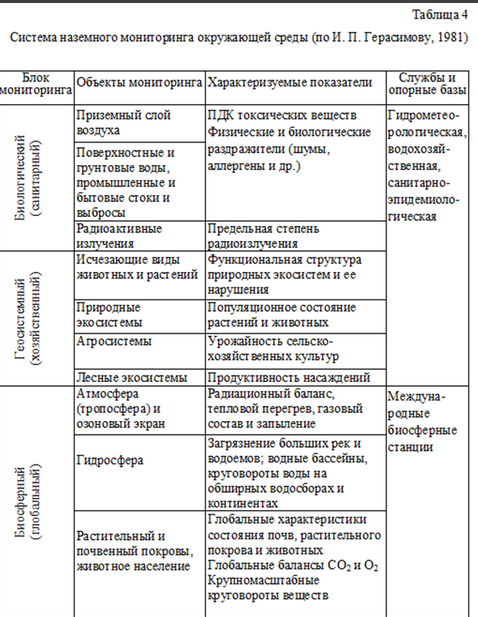 Занести таблицу в тетрадь и выучить. МДК.03.01 Организация расчетов с бюджетом и внебюджетными фондамиТема: Аналитический учет расчетов по налогам и сборам по счету 68.Литература:Маршавина Л.Я., Чайковская Л.А.  Налоги и налогообложение : учебник для СПО; под ред. Л. Я. Маршавиной, Л. А. Чайковской. — М. : Издательство Юрайт, 2019. — 503 с.Задание: Решить задачу и повторить лекционный материал по теме  «Оформление бухгалтерскими проводками начисления и перечисления  сумм налогов и сборов»Лекционный материал:Расчеты по налогам и сборам - это бухгалтерская операция, предваряющая начисление налогов - обязательных платежей, перечисляемых всеми хозяйствующими субъектами в бюджет. Их перечень различен для разных видов деятельности, форм компаний. В статье расскажем, как организовать бухгалтерский учет обязательных фискальных платежей, приведем наиболее распространенные в учете проводки, поясним, как отразить налоги в бухгалтерской отчетности.Предназначен для того, чтобы отразить расчеты по налогам и сборам, счет 68 Плана счетов бухучета, утвержденного Приказом Минфина от 31.10.2000 № 94н. Счет 68 является активно-пассивным. Начисление налогового платежа отражается по кредиту. Его уплата или применение налогового вычета — по дебету. Кредитового сальдо демонстрирует наличие задолженности по фискальным сборам перед бюджетом, дебетовое показывает сумму переплаты.К счету 68 для учета расчетов по разным видам фискальных сборов открываются отдельные субсчета. Кроме того, в разрезе каждого субсчета удобно обеспечить аналитический учет в разрезе непосредственно налоговых платежей, а также налоговых санкций: пеней и штрафов.Кроме того, при формировании проводок применяются следующие синтетические счета:19 — при отражении входящего НДС;76 — для учета НДС с авансовых платежей;99 — при расчете платежей в бюджет с прибыли;09 и 77 — для отражения отложенных налоговых активов и обязательств.По кредиту счета 68 в бухгалтерском учете отражаются начисленные или удержанные суммы налогов и сборов, а по дебету – суммы, фактически перечисленные в бюджет или иным образом уменьшающие задолженность перед ним.Аналитический учет по счету 68 «Расчеты по налогам и сборам» ведется по видам налогов. Это достигается, как правило, путем открытия отдельных субсчетов к счету 68. При этом построение аналитического учета должно обеспечить возможность получения необходимых данных по: текущим налоговым платежам; просроченным налоговым платежам; штрафным санкциям; отстроченным и рассроченным суммам по уплате налога и сбора. Например, субсчета дифференцируются исходя из определения конкретного налога или сбора:68.1 — НДФЛ за всех наемных работников организации;68.2 — начисленный НДС;68.3 — акцизы;68.4 — налог на прибыль и расчеты с бюджетом;68.6 — земельный налог;68.7 — транспортный налог;68.8 — налог на имущество организации;68.9 — налог на рекламу;68.10 — прочие налоги и сборы;68.11 — налог на вмененный доход.Оплата налогов отражается независимо от вида налогов так:Дебет счета 68 – Кредит счетов 50 «Касса», 51 «Расчетные счета»Задача:ООО «Веста» изготовляет мебель и является плательщиком НДС. В отчетном периоде было реализовано 700 столов по цене 3500 руб. (цена без НДС) стоимость материалов для производства одного изделия – 2200 руб. (в том числе НДС 20 %). Для производства столов было приобретено сырье на сумму 1 800 000 руб. Определите сумму НДС, подлежащую уплате в бюджет, сделайте проводки.203 группаЭкологические основы природопользованияЗанести таблицу в тетрадь и выучить. МДК.03.01 Организация расчетов с бюджетом и внебюджетными фондамиТема: Аналитический учет расчетов по налогам и сборам по счету 68.Литература:Маршавина Л.Я., Чайковская Л.А.  Налоги и налогообложение : учебник для СПО; под ред. Л. Я. Маршавиной, Л. А. Чайковской. — М. : Издательство Юрайт, 2019. — 503 с.Задание: Решить задачу и повторить лекционный материал по теме  «Оформление бухгалтерскими проводками начисления и перечисления  сумм налогов и сборов»Лекционный материал:Расчеты по налогам и сборам - это бухгалтерская операция, предваряющая начисление налогов - обязательных платежей, перечисляемых всеми хозяйствующими субъектами в бюджет. Их перечень различен для разных видов деятельности, форм компаний. В статье расскажем, как организовать бухгалтерский учет обязательных фискальных платежей, приведем наиболее распространенные в учете проводки, поясним, как отразить налоги в бухгалтерской отчетности.Предназначен для того, чтобы отразить расчеты по налогам и сборам, счет 68 Плана счетов бухучета, утвержденного Приказом Минфина от 31.10.2000 № 94н. Счет 68 является активно-пассивным. Начисление налогового платежа отражается по кредиту. Его уплата или применение налогового вычета — по дебету. Кредитового сальдо демонстрирует наличие задолженности по фискальным сборам перед бюджетом, дебетовое показывает сумму переплаты.К счету 68 для учета расчетов по разным видам фискальных сборов открываются отдельные субсчета. Кроме того, в разрезе каждого субсчета удобно обеспечить аналитический учет в разрезе непосредственно налоговых платежей, а также налоговых санкций: пеней и штрафов.Кроме того, при формировании проводок применяются следующие синтетические счета:19 — при отражении входящего НДС;76 — для учета НДС с авансовых платежей;99 — при расчете платежей в бюджет с прибыли;09 и 77 — для отражения отложенных налоговых активов и обязательств.По кредиту счета 68 в бухгалтерском учете отражаются начисленные или удержанные суммы налогов и сборов, а по дебету – суммы, фактически перечисленные в бюджет или иным образом уменьшающие задолженность перед ним.Аналитический учет по счету 68 «Расчеты по налогам и сборам» ведется по видам налогов. Это достигается, как правило, путем открытия отдельных субсчетов к счету 68. При этом построение аналитического учета должно обеспечить возможность получения необходимых данных по: текущим налоговым платежам; просроченным налоговым платежам; штрафным санкциям; отстроченным и рассроченным суммам по уплате налога и сбора. Например, субсчета дифференцируются исходя из определения конкретного налога или сбора:68.1 — НДФЛ за всех наемных работников организации;68.2 — начисленный НДС;68.3 — акцизы;68.4 — налог на прибыль и расчеты с бюджетом;68.6 — земельный налог;68.7 — транспортный налог;68.8 — налог на имущество организации;68.9 — налог на рекламу;68.10 — прочие налоги и сборы;68.11 — налог на вмененный доход.Оплата налогов отражается независимо от вида налогов так:Дебет счета 68 – Кредит счетов 50 «Касса», 51 «Расчетные счета»Задача:ООО «Веста» изготовляет мебель и является плательщиком НДС. В отчетном периоде было реализовано 700 столов по цене 3500 руб. (цена без НДС) стоимость материалов для производства одного изделия – 2200 руб. (в том числе НДС 20 %). Для производства столов было приобретено сырье на сумму 1 800 000 руб. Определите сумму НДС, подлежащую уплате в бюджет, сделайте проводки.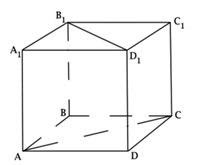 А) параллельныеБ) пересекающиесяС) скрещивающиеся1) AB и A1B1;2) AD и BC;3) AD  и AB;4) AC   и B1D1; 5) CD и CC1;6) AD  и A1B1;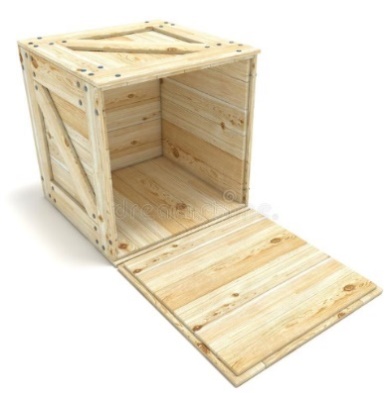 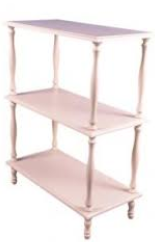 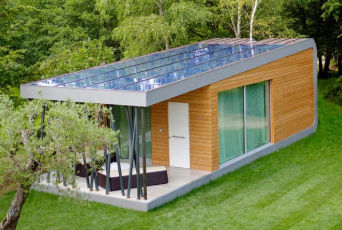 А) параллельныеБ) пересекающиесяС) скрещивающиеся1) AB и A1B1;2) AD и BC;3) AD  и AB;4) AC   и B1D1; 5) CD и CC1;6) AD  и A1B1;